ПОСТАНОВЛЕНИЕ МИНИСТЕРСТВА ОБРАЗОВАНИЯ РЕСПУБЛИКИ БЕЛАРУСЬ25 ноября 2010 г. № 113О порядке комплектования групп несовершеннолетних детей, направляемых на санаторно-курортное лечение и оздоровлениеИзменения и дополнения:Постановление Министерства образования Республики Беларусь от 27 декабря 2019 г. № 191 (зарегистрировано в Национальном реестре - № 8/35002 от 16.01.2020 г.)На основании части второй пункта 3 Положения о порядке направления населения на санаторно-курортное лечение и оздоровление, утвержденного Указом Президента Республики Беларусь от 28 августа 2006 г. № 542, Министерство образования Республики Беларусь ПОСТАНОВЛЯЕТ:1. Утвердить Инструкцию о порядке комплектования групп несовершеннолетних детей, проживающих или обучающихся в учреждениях образования на территории радиоактивного загрязнения, направляемых на санаторно-курортное лечение и оздоровление (прилагается).2. Настоящее постановление вступает в силу после его официального опубликования.ИНСТРУКЦИЯ
о порядке комплектования групп несовершеннолетних детей, проживающих или обучающихся в учреждениях образования на территории радиоактивного загрязнения, направляемых на санаторно-курортное лечение и оздоровление1. Настоящая Инструкция определяет порядок комплектования групп несовершеннолетних детей, проживающих или обучающихся в учреждениях образования на территории радиоактивного загрязнения в зоне последующего отселения, в зоне с правом на отселение и в зоне проживания с периодическим радиационным контролем при направлении их на санаторно-курортное лечение и оздоровление (далее – группы детей) в санаторно-курортные организации.2. Структурные подразделения местных исполнительных и распорядительных органов, осуществляющие государственно-властные полномочия в сфере образования, во взаимодействии с областными представительствами Республиканского центра по оздоровлению и санаторно-курортному лечению населения (далее – Центр) разрабатывают перспективный годовой план направления групп детей на санаторно-курортное лечение и оздоровление (далее – план) в разрезе учреждений образования. Ежеквартально план уточняется.Ежегодно (ежеквартально) план направляется в организации здравоохранения по месту комплектования групп.3. Комплектование и направление на санаторно-курортное лечение и оздоровление групп детей осуществляется в течение всего календарного года.В учебное время в санаторно-курортные организации группы детей направляются при условии организации по месту прохождения санаторно-курортного лечения и оздоровления образовательного процесса.4. Группы детей из одного учреждения образования в рамках одного заезда, как правило, направляются в одну санаторно-курортную организацию.5. В составе групп детей, выезжающих на санаторно-курортное лечение и оздоровление, направляются несовершеннолетние дети в возрасте от 3 до 18 лет.6. Комплектование групп детей осуществляется учреждениями образования, структурными подразделениями местных исполнительных и распорядительных органов, осуществляющими государственно-властные полномочия в сфере образования, во взаимодействии с областными представительствами Центра, санаторно-курортными организациями, принимающими группы детей.7. Комплектование групп детей осуществляется с учетом:состояния здоровья ребенка: при наличии медицинских показаний и отсутствии медицинских противопоказаний к санаторно-курортному лечению и при отсутствии медицинских противопоказаний к оздоровлению;возраста детей;особенностей психофизического развития детей;пребывания в текущем году на санаторно-курортном лечении и оздоровлении;времени направления (учебное, каникулярное).8. При направлении ребенка в составе группы детей на санаторно-курортное лечение организацией здравоохранения выдается выписка из медицинских документов, при направлении на оздоровление – медицинская справка о состоянии здоровья ребенка в соответствии с пунктами 7.9 и 7.6 перечня административных процедур, осуществляемых государственными органами и иными организациями по заявлениям граждан, утвержденного Указом Президента Республики Беларусь от 26 апреля 2010 г. № 200.9. Группы детей преимущественно комплектуются воспитанниками и учащимися одного возраста (группы, класса) учреждения образования либо выезд воспитанников и учащихся учреждения образования организуется в полном составе.10. В учебное время при комплектовании групп детей из состава учащихся нескольких учреждений образования учитывается язык обучения (белорусский или русский) и изучаемый иностранный язык.11. Списки групп детей, сформированные из воспитанников и учащихся одного учреждения образования, утверждаются руководителем этого учреждения образования в двух экземплярах, один из которых направляется в соответствующее структурное подразделение местного исполнительного и распорядительного органа, осуществляющее государственно-властные полномочия в сфере образования.При комплектовании группы детей воспитанниками и учащимися из нескольких учреждений образования города (района в городе), района, области списки утверждаются соответственно структурным подразделением местного исполнительного и распорядительного органа, осуществляющим государственно-властные полномочия в сфере образования.12. Группы детей должны быть сформированы и их списки утверждены не позднее чем за 7 рабочих дней до начала заезда детей в санаторно-курортную организацию.Копии списков представляются в областные представительства Центра и санаторно-курортную организацию за 5 рабочих дней до начала заезда.13. В санаторно-курортной организации дети, прибывшие на санаторно-курортное лечение и оздоровление, комплектуются в группы в следующем количественном составе:воспитанники учреждений, обеспечивающих получение дошкольного образования, – не более 15 человек;обучающиеся на I ступени общего среднего образования – не более 20 человек;обучающиеся на II и III ступени общего среднего образования – не более 25 человек;группы детей с особенностями психофизического развития – не более 12 человек в зависимости от имеющихся особенностей психофизического развития.В разновозрастных группах численность детей не должна превышать 15 человек.14. За группами детей закрепляются педагогические работники учреждений образования, прибывшие с группами детей, либо штатные педагогические работники санаторно-курортной организации.Первый заместитель МинистраА.И.ЖукСОГЛАСОВАНОМинистр внутренних дел 
Республики БеларусьА.Н.Кулешов24.11.2010СОГЛАСОВАНОМинистр здравоохранения 
Республики БеларусьВ.И.Жарко24.11.2010СОГЛАСОВАНОМинистр
по чрезвычайным ситуациям 
Республики БеларусьЭ.Р.Бариев22.11.2010СОГЛАСОВАНОПервый заместитель
Министра финансов
Республики БеларусьВ.В.Амарин13.11.2010СОГЛАСОВАНОУправляющий делами Президента 
Республики Беларусь Н.Н.Корбут25.11.2010СОГЛАСОВАНОДиректор Республиканского
центра по оздоровлению
и санаторно-курортному
лечению населенияН.В.Мазур24.11.2010СОГЛАСОВАНОПредседатель
Брестского областного 
исполнительного комитетаК.А.Сумар25.11.2010СОГЛАСОВАНОПредседатель
Витебского областного
исполнительного комитетаА.Н.Косинец24.11.2010СОГЛАСОВАНОПредседатель
Гомельского областного 
исполнительного комитетаА.С.Якобсон24.11.2010СОГЛАСОВАНОПредседатель
Гродненского областного 
исполнительного комитетаС.Б.Шапиро22.11.2010СОГЛАСОВАНОПредседатель
Минского областного 
исполнительного комитетаБ.В.Батура24.11.2010СОГЛАСОВАНОПредседатель
Могилевского областного 
исполнительного комитетаП.М.Рудник25.11.2010УТВЕРЖДЕНОПостановление 
Министерства образования 
Республики Беларусь25.11.2010 № 113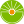 От редакции «Бизнес-Инфо»Перечень населенных пунктов и объектов, находящихся в зонах радиоактивного загрязнения, утвержден постановлением Совета Министров Республики Беларусь от 08.02.2021 № 75.